Муниципальное бюджетное дошкольное образовательное учреждение детский сад №3 «Алёнушка»Творческо-исследовательский проект «Осень золотая в гости к нам пришла» старшая группа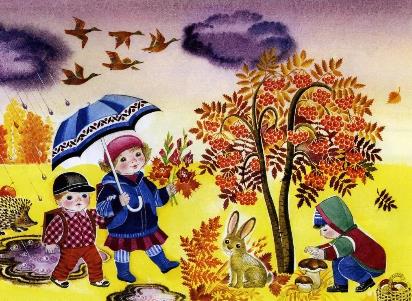 	Подготовила и провела Воспитатель: Стародубцева Г.П.Введение:В современном мире проблемы экологической среды приобрели первостепенное значение. Поэтому  остро встала задача более широкого экологического воспитания  всего населения планеты Земля.Одним из важнейших условий решения задач экологического образования является организация развивающей среды экологического направления, где мы с раннего возраста самостоятельно познаем окружающий мир, выделяем связи и зависимости, активно проявляем позицию в отношении природных объектов – помочь, защитить, позаботиться.Именно с точки зрения экологического образования предметная среда должна создавать условия для: познавательного развития, экологического развития, оздоровления, формирования нравственных качеств, формирование экологически грамотного поведения, формирование эстетического восприятия окружающего мира; развитие творческих способностей, мелкой моторики у дошкольников, что способствует формированию предпосылок учебной деятельности.Вид проекта:  творческо-исследовательский, групповой, краткосрочный.Возраст детей: 5 – 6 летПродолжительность: 3 неделиС 5.10 по 25.10.2020 г.Участники проекта:  дети старшей  группы, воспитатели группы, музыкальный руководитель,  родителиЦель проекта:выяснить представления детей о сезонных изменениях в природе;заинтересовать детей и родителей  проблемой;провести наблюдения за изменениями в неживой природе, в жизни животных, птиц, растений в осенний период;сформировать исследовательские способности в процессе изучения;Задачи проекта:Обучающие:формировать у детей представления о сезонных изменениях в природе;формировать обобщенные способы умственной деятельности и средства построения  познавательной деятельности.      Развивающие:развивать умственные операции сравнения и обобщения;развивать познавательный интерес ко всему живому, желание получать новые знания ; любознательность, наблюдательность и  фантазию;приобретать детьми опыт исследовательской деятельности;развивать мотивацию на здоровый образ жизни.     Воспитательные:воспитывать эмоциональное отношение  к природе;воспитывать любовь к природе, желание оберегать ее и охранять.Актуальность:                                                                                                                 Экологическое воспитание дошкольников –это воспитание в детях способности понимать и любить окружающий мир и бережно относиться к нему. Необходимо помнить о том, что зачастую небрежное. А порой и жестокое отношение детей к природе объясняется отсутствием у них необходимых знаний.Дети, которые ощущают природу уже не смогут уничтожить эту красоту. Наоборот, у них появляется потребность помогать жить природе , любить ее, общаться с нею. С самого рождения ребенок является первооткрывателем, исследователем того мира, который его окружает. А особенно ребенок дошкольник.Китайская пословица гласит: «расскажи – и я забуду, покажи – и я запомню, дай потрогать, и я пойму». Так и ребенок усваивает все прочно и надолго, когда слышит, видит и делает всё  сам. Поэтому проектно-исследовательская деятельность заняла свое место в системе работы в детском саду, ведь каждый ребенок – маленький исследователь, который с радостью и удивлением открывает для себя окружающий мир. Ребенок стремится к активной деятельности, важно не дать этому стремлению угаснуть, способствовать его дальнейшему развитию. Чем полнее и разнообразнее детская деятельность, тем успешнее  реализуются первые творческие проявления ребёнка.Форма реализации:дидактические,  коммуникативные;пальчиковые,  малоподвижные игры;непосредственно образовательная деятельность;беседы;рассматривание иллюстраций, картин;использование ноутбука  для просмотра презентации об осени;работа с родителями.Оборудование: музыка  на тему «Осень», стихи на осеннюю тематику, фрукты и овощи,  салфетки, краски, иллюстрации осени, детские поделки на тему «Осенняя фантазия», шары, листья, осенняя полянка.Конечный продукт: развлечение «Праздник осени », выставка поделок из природного материала  «Забавные поделки», выставка «Дары осени», фотогазета « Осень золотая в гости к нам пришла »Ожидаемые результаты:- познавательное развитие: расширение знаний о сезонных изменениях в природе, об их причинах;- речевое развитие: активизация и обогащение словарного запаса детей по теме проекта, формирование умения правильно формулировать предложения, составлять рассказы по предложенному материалу;- социально-коммуникативное развитие: формирование у детей ответственного отношения к природе как к основе экологических условий жизни;- художественно-эстетическое развитие: достижение положительного эмоционального отклика у детей при знакомстве с произведениями живописи и музыки, отражение своих эмоций в собственной изобразительной деятельности;- физическое развитие: повышение эмоционального, психологического, физического благополучия детей.Этапы работы над проектом:Подготовительный этап:Составление плана совместной работы с детьми, педагогами и родителям:Воспитатели:Подбор материала и оборудования для занятий, бесед, игр с детьми.Определение содержания деятельности всех участников проекта.Сотрудничество с родителями:Участие в выставке работ на тему осени, литературы.Разучивание стихотворений об осени.Беседы с родителями о необходимом участии в воспитательно-образовательном процессе в ДОУ.Основной этап:Мероприятия по работе с  детьми:Чтение художественной литературы, презентаций, беседы, непрерывная образовательная деятельность, наблюдения, рисование, аппликация, лепка,дидактические игры, пальчиковые игры,  физ. минутки, подвижные игры.Чтение художественной литературы:«Храбрый опенок» Э. Шим, «Грибная аптека А.Лопатина«Осень» Т. СкребицкийМ. Пришвин «Листопад», «Осенние листочки»О. Иваненко «Спокойной ночи»И. Соколов – Микитов «Листопадничек»СтихиК. Бальмонт «Осень»И. А. Бунин «Уж небо осенью дышало…»И. А. Бунин «Лес, точно терем расписной…»Дидактические игры:«Быстро возьми», «Какое время года», «Что лежит в мешочке», «Так бывает или нет»,«Разрезные картинки». «Грибная полянка», «Найди самый красивый листок», «Узнай дерево по листочку», «Слово об осени», «Да или нет», «Овощи».Подвижные игры: «Мы листики осенние», «С кочки на кочку», «Листопад», «Ветерок», «Солнышко и дождик», Аппликация: «Волшебное дерево», «Листопад»Лепка: « Наш весёлый урожай»Рисование: «Осенний лес»Наблюдения за осенней природойВзаимодействие с родителямиСбор природного материала,экскурсии со своими детьми в парк,участие в выставке «Дары осени», « Забавные поделки »совместное рисование с детьми на тему проекта.     - оформление выставки детских работ;- оформление выставки – конкурса «Забавные поделки»;-  оформление фотогазеты « Осень золотая в гости к нам пришла»;-  оформление выставки «Дары осени»;-  развлечение «  Праздник осени».  Консультации для родителей: «Как одеть ребёнка осенью», «Осенние изменения в природе», «Осенние забавы», «Овощи и фрукты, полезные продукты».
Оценка результатов проекта.В  ходе реализации проекта достигнуты следующие результаты:- у детей создано радостное, настроение;- сформирован интерес к совместному творчеству, к изготовлению поделок из природного материала;- установились партнерские отношения между детьми и родителями, благодаря совместной деятельности;- углубились знания о природе, укрепилось представление о необходимости бережного отношения к ней, углубились знания об осени и ее признаках;-  совершенствовалось умение осуществлять экспериментальную и исследовательскую деятельность.Приложения к проекту «Осень в гости к нам пришла».
Беседа «Приметы осени ».
Цель: формировать знания о приметах осени, развивать речь, память, мышление.
Ход беседы:
Осень длится три месяца – сентябрь, октябрь, ноябрь. Дни осенью становятся короче. Дует холодный ветер. Часто идёт дождь. Листья на деревьях желтеют и опадают. Вянет трава и цветы. Птицы улетают в тёплые края. Люди надевают тёплую одежду, непромокаемую обувь. Природа вся преобразилась. На кустах и деревьях пожелтела листва, пожухла трава.Только ель и сосна по-прежнему стоят зелёные.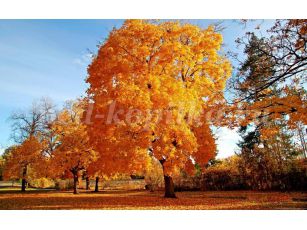 Пахнет прелой листвой. Холодный ветер обрывает золотые листья и уносит их. Только могучий дуб ещё крепко держит свою листву. В эту пору все животные готовятся к зиме. Грачи, ласточки, скворцы, жаворонки, утки, журавли, гуси собираются в стаи и улетают зимовать в тёплые края.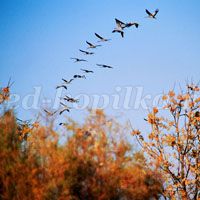 
Звери «надели» зимние шубы. Белки заготавливают на зиму орехи, жёлуди, грибы.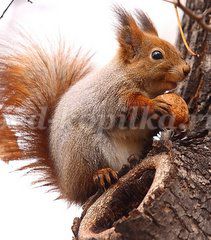 
Насекомые прячутся в коре деревьев и опавших листьях, засыпают долгим сном до весны.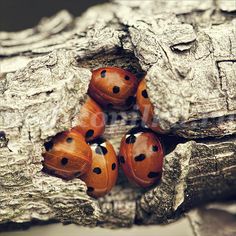 Беседа «Чем полезны овощи и фрукты?»Цель: формировать знания о пользе овощей и фруктов.
Ход беседы: 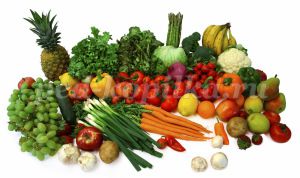 Овощи очень полезны, потому что в них много витаминов. Например, в моркови есть витамин А, который помогает детям расти и укрепляет зрение. В сладком перце есть витамин С, который оберегает детей от простуды. У человека, который съел мясо, прибывают силы, потому что в мясе много белка. Горох и фасоль называют растительным мясом — они тоже богаты белком. Чеснок и лук убивают вредных бактерий и помогают нам бороться с болезнями. Помидоры и огурцы можно встретить в любом доме, в них тоже много витаминов. Ну а картофель, конечно же, известен всем. Из него делают вкусное картофельное пюре. В картофеле много крахмала. А ещё есть на свете овощ, плоды которого самые большие из всех овощей. Для того, чтобы увидеть и даже попробовать плоды этого растения, не надо отправляться в дальние страны и забираться в неведомые джунгли. Этот овощ знают все и его можно увидеть на любом огороде — это тыква. Любопытно ещё и то, что тыква — родственница арбузов и дынь. Они все вместе растут на бахче. В переводе с другого языка «бахча» означает сад, но сад этот необычный. Здесь не растут плодовые деревья и кустарники, зато всё огромное поле занято арбузами, дынями и тыквами, и они, развалившись, лежат прямо на земле, зреют и дожидаются своего часа — сбора урожая.Конспект НОД «Осень».Цель:Расширять знания детей о временах года, основных приметах осени. Задачи: 
Учить находить предметы по сходству.
Учить детей передавать в рисунке впечатления от окружающей жизни, видеть в рисунке образ явления. Закреплять умение рисовать короткие штрихи и линии, правильно держать карандаш. 
Материал: стихи, картинки с изображением осени, корзинка, овощи, фрукты, карандаши синего цвета.
Ход НОД:
Воспитатель: Ребята, сегодня я предлагаю вам отправиться в гости к осени.
Миновало лето, Осень наступила,
На полях и в рощах
Пусто и уныло.
Птички улетели,
Стали дни короче,
Солнышка не видно,
Темны, темны ночи.
А. Плещеев Воспитатель: Ребята, наступила осень, но она не случайно к нам пришла. Одно время года сменяет другое. Каждое время года дарит людям что-то свое. Вот и лето закончилось, наступило другое время года. Посмотрите на картинки с изображением осени. Давайте послушаем музыку. (Прослушивание аудиозаписи П.Чайковского «Времена года» «Осень»).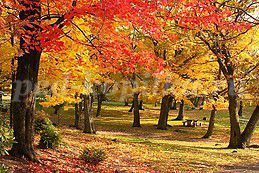 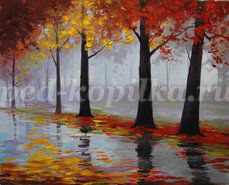 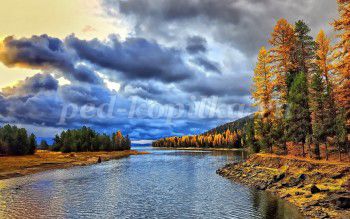 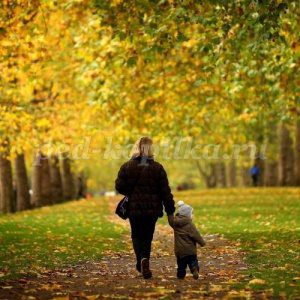 
- А скажите, какая музыка грустная или весёлая? 
- Давайте с вами попробуем составить рассказ об осени. (Задать вопросы).
Осенью солнце светит, но греет меньше. Листья с деревьев опадают. Дует холодный ветер. Дни становятся пасмурными, на небе много туч. Часто идет мелкий дождь. Люди надевают тёплую одежду.
Если на деревьях листья пожелтели,
Если в край далекий птицы улетели, Если небо хмурое, Если дождик льется,
Это время года… Осенью зовется.
М. Ходякова -Как мы с вами уже говорили, осенью листья падают с деревьев. Это называется? (листопадом). 
-А сейчас ребята мы с вами превратимся в осенние листочки. (Раздать детям листочки с разных деревьев.) 

Проводится игра «Листопад».
- Подул ветер. Полетели вот такие листочки. Покажите, как они полетели!(Бегут и кружатся те дети, в руках которых тот листок, что и у воспитателя).

- Осень принесла нам не только ненастную погоду, и заставила надеть теплые вещи, но и ещё что-то. Посмотрите, что у меня в корзинках. (Показать содержимое одной корзинки).
- Как можно назвать эти предметы одним словом? (фрукты). Какие фрукты вы еще знаете?
Показать содержимое второй корзинки.
- А как одним словом можно назвать эти предметы? (овощи). Какие овощи вы еще знаете? 

Пальчиковая гимнастика «Капуста».
Мы капусту рубим, рубим. (Ладошки движутся параллельно друг другу) Мы морковку трем, трем. (Кулачки трут друг друга) Мы капусту солим, солим. («солим» щепоткой) Мы капусту жмем, жмем. (Пальчики сжимаем и разжимаем) В баночку кладем и пробуем.
- Как мы с вами уже говорили, осенью часто идут дожди. А дождь всегда одинаковый бывает или нет? ( Если дети будут затрудняться с ответом, помочь наводящими вопросами, активизирующими их опыт).
- Давайте попробуем его изобразить (рисование дождя рукой в воздухе). Но перед тем, как мы будем рисовать, давайте вспомним, как правильно нужно держать карандаш. (Показать) 
-Ребята, посмотрите, какой бывает дождь. (Показать несколько приемов рисования дождя: короткие, длинные линии, точки).
- Возьмём в ручки синий карандаш и попробуем нарисовать дождь. (В процессе работы следить за использованием правильных приемов рисования).
Рассмотреть все рисунки вместе с детьми. Предложить выбрать те работы, на которых изображен сильный дождь и рисунки, на которых изображен тихий, небольшой дождь.

Описание настольных и дидактических игр, используемых в работе над проектом.
Д/игра: «Быстро возьми». Цель игры: - Развивать логическое мышление, наблюдательность. - Учить подбирать одинаковые листочки. Материал к игре: листья с разных деревьев. Описание игры: В игре могут участвовать 6 детей. Воспитатель показывает листок и дети должны быстро найти такой же. Примечание: Эта игра может использоваться в индивидуальной работе.

Д/игра: «Чудесный мешочек». 
Цель игры: Закреплять умение правильно называть овощи (фрукты), лежащие в мешочке, описывать их цвет, форму. Учить детей чётко проговаривать слова. Материал: Непрозрачный мешочек, сшитый из ярких тканей; муляжи овощей (фруктов). Описание игры: Воспитатель и дети рассматривают блюдо с овощами (фруктами), затем дают их описания. Потом необходимо опустив руку в мешок, нащупать предмет и назвать его, не видя, что это конкретно. Чтобы дети не путались, сначала можно класть 1 предмет, а потом, когда они научатся так играть, уже несколько. Играющим, кроме основного задания, могут быть даны дополнительные:
• описать попавшийся предмет (цвет, размер, вкус); 
• описать его так, чтобы другие дети отгадали его.
Д/игра «Какое время года?»
Цель: учить соотносить описание природы в стихах или прозе с определенным временем года; развивать слуховое внимание, быстроту мышления.
Описание игры: Дети сидят. Воспитатель задает вопрос «Когда это бывает?» и читает текст или загадку о разных временах года.
Туча небо кроет, Солнце не блестит. Ветер в поле воет, Дождик моросит. - Когда это бывает?
На дворе мороз и ветер, На дворе гуляют дети, Ручки, ручки потирают, Ручки, ручки согревают. 
- Когда это бывает?
Солнце, солнце высоко! Нам от солнышка тепло. Тает снег от лучей, Звонко побежал ручей.
- Когда это бывает? 
Ярко солнце светит.
В воздухе тепло.
И куда ни взглянешь —
Всё кругом светло!
По лугу пестреют
Яркие цветы.
Золотом облиты
Темные листы.
- Когда это бывает? 

Д/игра «Так бывает или нет».
Цель: учить замечать непоследовательность в суждениях, развивать логическое мышление. Описание игры:Воспитатель объясняет правила игры: Я буду рассказывать историю, в которой вы должны заметить то, чего не бывает.
«Летом, когда ярко светило солнце, мы с ребятами вышли на прогулку. Сделали из снега снеговика и стали кататься на санках». «Наступила весна. Все птицы улетели в теплые края. Медведь залез в свою берлогу и решил проспать всю весну...». «Осенью начинает оживать вся природа: на деревьях и кустарниках распускаются листочки, появляется трава…».

Д/игра «Разрезные картинки».
Цель: Формировать у детей представления о целостном образе предмета, учить соотносить образ представления с целостным образом реального предмета, складывать картинку, разрезанную на 4 части. Оборудование: Разрезные картинки из 4-х частей, овощи и фрукты Описание игры. Перед детьми на столе лежат разрезные картинки с изображением знакомого предмета (яблоко, груша, свёкла, репа и т.д.). Детям-участникам игры предлагается сложить картинку из частей так, чтобы получился целый предмет. По окончании выполнения задания детям предлагаются для выбора и соотнесения два предмета (например: яблоко и свёкла), которые они сравнивают с изображением. Выигрывает ребенок, первым собравший разрезную картинку.Описание сюжетно-ролевых игр, используемых в работе над проектом.Сюжетно-ролевая игра: «Детский сад»
«Одеваем куклу на прогулку»
Задачи: • Учить детей играть с куклой. • Воспитывать бережное отношение к игрушкам. • Уточнить знание детей об одежде, о назначение вещей. • Обогащать игровой опыт. • Активизировать речь детей. • Развивать творческое воображение. • Формировать начало осознанного отношения детей к своему здоровью. • Учить соблюдать последовательность при одевании.

Сюжетно-ролевая игра «Магазин» 
«Овощи и фрукты» Задачи: • Закрепить знания детей об обобщающем понятии «магазин», а также знания об овощах и фруктах. • Развивать умение осуществлять игровые действия, распределять роли и действовать согласно принятой на себя роли. • Воспитывать дружелюбное отношение друг к другу.

Описание подвижных игр, используемых в работе над проектом.
П/игра: «Мы листики осенние».
Цель: развивать внимательность, умение управлять своими эмоциями и действиями, навыки коллективной и слаженной деятельности.
Описание игры:
Мы листики осенние, 
На ветках мы сидим. (присесть)
Дунул ветер - полетели, 
Мы летели, мы летели (легкий бег по кругу)
И на землю тихо сели. (присесть)
Ветер снова набежал 
И листочки все поднял. (легкий бег по кругу)
Закружились, полетели 
И на землю тихо сели. (присесть)

П/игра: «Ветерок».
Цель: развитие игровой деятельности, формирование представлений об окружающем мире, умение координировать речь и движения.
Описание игры:
Ветерок, нас не пугай (грозят пальчиками правой руки, левая на поясе)
Лучше с нами поиграй (хлопают в ладоши)
Тучи с неба прогони (поднимают руки вверх, машут руками из стороны в сторону)
С земли лужи убери (наклоняются вперед, машут руками вперед и назад)
Начался листопад (кружатся на месте)
Листья по ветру летят (мелкий бег на месте)
Раз листочек, два листочек
Покатились вдоль обочин
Дунул раз, дунул два,
Разлетелись, кто куда (разбегаются по площадке врассыпную, присаживаются, обхватывают руками колени).

П/игра «С кочки на кочку».
Цель: Развивать согласованность движений рук и ног, приучать ходить и бегать свободно, небольшими группами, всей группой, в колонне по одному. Приучать детей менять движения по сигналу воспитателя. Развивать чувство равновесия, ловкость, смелость, ориентировку в пространстве.
Описание игры:
Дети стоят в одной стороне зала. Воспитатель раскладывает на полу картонные кружки на небольшом расстоянии (20 см) один от другого. По сигналу воспитателя малыши переходят на другую сторону зала, переступая из кружка в кружок.
Указания к проведению. Если упражнение проводится на участке, то можно начертить на земле небольшие кружки. Когда дети научатся хорошо перешагивать, можно предложить им перебираться на другую сторону, перебегая из кружка в кружок.

П/игра «Листопад».
Цель: закрепить знания о цвете, величине осенних листьев; учить передвигаться по площадке, следуя указаниям которые даются в игровой форме; конкретизировать понятие «листопад».
Описание игры:
Педагог говорит: «Ребята! Все вы будете листочками, выберите листочек, который понравится: кто жёлтый, кто красный, кто большой, кто маленький».
Каждый ребёнок показывает и называет, какой листочек он выбрал по цвету и величине.
Листья лёгкие, они медленно летят по воздуху. (Дети бегают и взмахивают руками).
Листопад! Листопад!
Листья жёлтые летят! Кружатся красивые жёлтые листочки. (Действия выполняют дети с жёлтыми листочками).Листопад! Листопад! Листья красные летят! Кружатся красивые красные листочки. (Действия выполняют дети с красными листочками). Покружились и тихо на землю сели. (Дети приседают). Сели и замерли. (Дети не шевелятся). Прилетел лёгкий ветерок, подул. (Дует взрослый, за ним дети) Поднялись листья, разлетелись в разные стороны. (Дети разбегаются по площадке). Закружились, закружились, закружились! Листопад! Листопад! Листья по ветру летят! Затих ветерок, и все листочки тихо опустились на землю.

П/игра для детей «Солнышко и дождик».
Цель: учить детей ходить и бегать врассыпную, не наталкиваясь друг на друга, приучать их действовать по сигналу. 
Описание игры:
Дети стоят. Воспитатель говорит: «Солнышко! Идите гулять!». Дети ходят и бегают по всей площадке. После слов «Дождик! Скорей домой!», они бегут под зонтик. Когда воспитатель снова произносит: «Солнышко! Можно идти гулять», игра повторяется.
Указания к проведению. В игре участвует сначала небольшое число детей, затем может быть привлечено 10-12 человек. Во время
прогулки можно предложить детям собирать цветы, ягоды, попрыгать, походить парами.

Описание пальчиковых игр, используемых в работе над проектом.
«Осенние листья».
Раз, два, три, четыре, пять (загибать пальчики, начиная с большого) Будем листья собирать. (сжимать и разжимать кулачки) Листья березы, Листья рябины, Листики тополя, Листья осины, (загибать пальчики, начиная с большого)Листики дуба мы соберем, Маме осенний букет отнесем. («шагают» по столу средним и указательным пальчиками)

«Засолим капусту».
Мы капусту рубим, рубим! (ребенок изображает рубящие движения топор, двигая прямыми ладошками вверх и вниз).Мы морковку трем, трем! (правую ручку сжимаем в кулачок и двигаем её вверх-вниз вдоль прямой ладошки левой руки, изображая терку). Мы капусту режем, режем! (ребром ладошки водим вперед и назад). Мы капусту солим, солим! (собираем пальчики в щепотку и делаем вид, что солим капусту). Мы капусту жмем, жмем! (энергично сжимаем и разжимаем кулачки). 

«Овощи»
У девчушки Зиночки
Овощи в корзиночке: (Дети делают ладошки «корзинкой»).
Вот пузатый кабачок
Положила на бочок,
Перец и морковку
Уложила ловко,
Помидор и огурец. (Сгибают пальчики, начиная с большого).
Наша Зина - молодец! (Показывают большой палец).

Загадки, используемые в работе над проектом.

***
Она придет с дождем, с зонтами,
С овощами и грибами.
Разноцветною листвой нам махнет
И вновь уйдет. (Осень)

***
Осенью так тучка плачет.
Может целый день рыдать.
После в лужу соберется,
Не позволит нам гулять. (Дождь)

***
Эта вещь необходима,
Если дождик за окном.
Лишь его откроешь сразу,
Будто крыша над тобой. (Зонт) 

***
Листья кружат и летят,
За окошком. (Листопад)
***
Как на нашей грядке выросли загадки – Крепкие, зеленые, хороши – соленые. (огурец)
***
Сидит дед, в шубу одет, Кто его раздевает, тот слезы проливает. (лук).Консультация для родителей «Как одеть ребенка осенью?»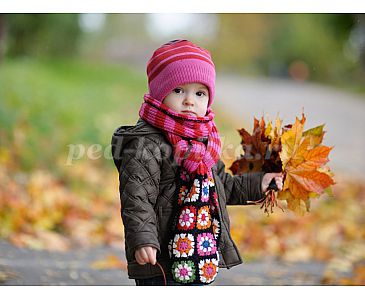 Осенняя погода очень переменчива, поэтому тщательно готовьтесь к походу в детский сад: продумывайте, как одеть ребенка и что взять с собой.
Ничто не помешает ребенку знакомиться с прелестями осенней погоды, если одежда будет правильной и комфортной. Правильная одежда легко и быстро снимается и одевается, что позволяет развивать самостоятельность и повышает самооценку ребенка, не содержит сложных застежек и шнурков, а также соответствует погодным условиям, росту и размеру.
Одежда не должна плотно облегать тело (за исключением майки, водолазки). Во-первых, небольшая воздушная прослойка между тканью и кожей хорошо сохраняет тепло. Во-вторых, слишком тесные вещи сковывают движения дошколёнка и ухудшают кровообращение. Поэтому следите, чтобы брюки не сидели слишком плотно на бедрах, а свитера не жали под мышками.
Отдавайте предпочтение натуральным тканям. Хлопчатобумажные и шерстяные вещи теряют вид намного быстрее, чем синтетические. Однако у них есть важные преимущества: они сохраняют тепло тела и дают коже возможность дышать. В то же время синтетика создает парниковый эффект, влага скапливается на коже и не испаряется. Из-за этого малыш может легко подхватить насморк.
Одежда сверху должна быть трехслойной.
Первый слой – майка, футболка.
Второй слой - трикотажная кофточка и легкий свитер (для активного ребенка), шерстяной свитер (для малоподвижного). Отдавайте предпочтение трикотажным кофточкам, шерстяным свитерам, без пуговиц, кнопок и молний.
Брюки из непромокаемой ткани или плотные джинсы на подкладке защитят маленького путешественника от дождя и ветра. Лучше чтобы брюки были с высокой талией или на лямках, так как дети часто приседают или наклоняются в процессе игры и часть спины (поясница) обнажается, что может привести к проблемам со здоровьем. Легкие непромокаемые штаны, надетые поверх обычных штанишек, дадут ребенку возможность свободно двигаться.
Третий слой – куртка на подкладке из мягкого флиса сделает прогулку очень комфортной. Хороша осенняя куртка из плотного и непромокаемого материала, что обеспечит дополнительную воздушную подушку, а также защитит от ветра и влаги.
Шапочка должна соответствовать форме головы ребенка – прикрывать лоб, уши и затылок. В шапочке из плотной натуральной ткани дошколенку не будет жарко, но у нее должны быть завязки, чтобы не было проблем с открытыми ушами.
Врачи часто повторяют родителям: кутать ребенка вредно, но руки и ноги постоянно должны быть в тепле. Дело в том, что в конечностях очень развита сеть мельчайших подкожных сосудов – каппиляров, которые легко отдают тепло. Вследствие этого ступни и ладошки замерзают намного быстрее, чем другие части тела.
Поэтому важная часть осенней экипировки – обувь и варежки. Малыш никогда не промочит ноги, если вы правильно подберете обувь для сырой погоды. Не забудьте спросить у продавца, если ли у ботинок дополнительный защитный слой. Обратите внимание на верхнее покрытие. Нубук не подойдет. Натуральная кожа с пропиткой – то, что нужно. Подошва должна быть утолщенной, но гибкой. Проверьте ее при покупке – согните руками. Тогда она не потрескается и обеспечит стопе физиологическое положение. Отдайте предпочтение обуви на липучках, шнурки - травмоопастны, сложны и трудоемки в одевании, а молнии часто заедают и ломаются.
Резиновые сапоги в дождливую погоду незаменимы, однако, у них есть один значительный минус. Хотя по лужам в таких сапожках можно топать, сколько душе угодно, нога в резине не дышит и сильно потеет, особенно, когда тепло. Поэтому, в резиновые сапоги, нужно надевать носки с хорошей впитываемостью. Например, плотные носки из хлопка плюс шерстяные – в лужах вода далеко не теплая. А также они не фиксируют ногу, что травмоопасно.
Купите также однослойные варежки – перчатки сложны в одевании. И не забудьте прикрепить их к резинке или тесемке, чтобы они не потерялись, но так чтобы их легко можно вытащить и посушить (например, на липучке).
Если ребенок склонен к частым простудам подумайте о легком шарфике, который пригодиться в ветреную погоду.
Перед сборами в детский сад поинтересуйтесь прогнозом погоды. Одним из лучших решений в осенний морозец – многослойная одежда. Например, водолазка, свитер крупной вязки, а сверху – не очень теплая куртка. То же самое касается и ног: колготки, рейтузы и брюки греют лучше и мешают меньше, чем толстые ватные штаны или зимний комбинезон с утеплителем.
У осени для нас припасено три характерные погоды: тепло и дождливо, холодно и дождливо и просто холодно. Одеть ребенка слишком тепло &#8722; не выход. Это ничуть не менее опасно, чем одеть недостаточно: дети бегают, прыгают, потеют, а потом моментально замерзают на холоде. Чтобы не дать сырости проморозить дитя, нужно надеть под обычную одежду, плотно прилегающую футболку с длинным рукавом и колготки. Верхняя одежда по-прежнему должна быть непромокаемой и непродуваемой.
Ребенку все равно, когда радоваться жизни: и летом, и зимой, и осенью малыши носятся и резвятся. Главное – обеспечить им комфорт для таких игр, не дав ни замерзнуть, ни промокнуть.
И самое главное помните, ежедневные прогулки очень важны для малыша, они укрепляют ребенка и способствуют хорошему развитию. А от того как вы одели своего ребенка зависит его настроение и самочувствие в течение дня.Консультация для родителей «Осенние изменения в природе».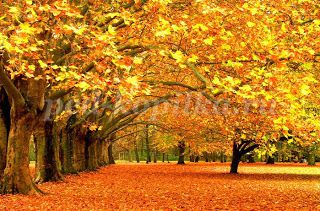 Осенняя природа дает богатый материал для совместных с детьми наблюдений. Во время прогулки по осенней улице, парку, лесу обращайте внимание детей на осенние изменения в природе: вспомните вместе с детьми о смене времен года, повторите названия времен года и их очередность.
Вспомните и обобщите с детьми все сезонные изменения, которые происходят в природе осенью.
Листья на деревьях меняют свой цвет – летом они были зеленые, а теперь стали желтыми, красными, оранжевыми; скоро листья опадут – начнется листопад.
Можно рассмотреть с детьми место на ветке дерева, откуда только что сорвали листок: там мы увидим еле заметные почки. Деревья не погибли, они только отбросили отмершие, а потому не нужные листья. Но весной из почек вновь появятся новые листочки, дерево вновь оживет, зазеленеет.
Меньше становится насекомых – не слышно кузнечиков, не видно стрекоз, бабочек. Можно объяснить детям, что насекомые готовятся к зиме, к холодам: они прячутся в щели домов, под кору деревьев и засыпают на всю зиму до следующей весны.
Наблюдения за улетающими птицами. Можно теперь легко ответить на вопрос детей, почему от нас улетают птицы осенью. Летом дети имели возможность наблюдать, как птицы гонялись за насекомыми – комарами, мухами, бабочками. Но сейчас насекомых стало меньше – дети это видят сами. Поэтому птицы должны улетать, чтобы не погибнуть от голода. Они улетают в теплые края, где даже в зимнее время тепло и нет недостатка в пище. Но весною вернутся снова.
Попробуйте разучить с детьми стихотворение А.Плещеева «Осень наступила».Консультация для родителей «Осенние забавы».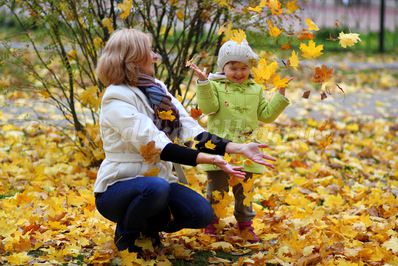 Вот и промелькнуло лето в своем ситцевом цветастом сарафанчике! На смену ему пришла красавица - осень! Осень - чудная пора! Еще стоят теплые солнечные денечки, а деревья стоят уже в своем золотом убранстве! Постарайтесь использовать их для наблюдений за природой, для игр и общения с ребенком.
Выберите одно из деревьев, и в течение месяца наблюдайте за ним. И увидите чудеса преображения: как листочки из зеленых превращаются в золотые и красные, а потом дерево постепенно теряет свое яркое убранство, пока ветви совсем не оголятся. Можно совместно с ребенком вести дневник наблюдений, в котором будете зарисовывать все изменения, происходящие с деревом.
Гуляя, обратите внимание ребенка на то, что происходит с растениями: цветы отцветают, листья на деревьях изменили свой цвет: пожелтели и покраснели. При малейшем дуновении ветерка они, кружась, падают на землю. Объясните ребенку, что это явление называется листопад. 
Соберите букет из осенних листьев, дома засушите их или прогладьте утюгом через лист бумаги. Сделайте вместе с ребенком аппликацию из осенних листьев. Для работы, прежде всего, составьте эскиз композиции, подберите материал, подходящий по цвету, форме, величине (ребенок должен тоже принимать в этом участие!). Для основы лучше всего взять плотную цветную бумагу (картон). Расположите композицию на фоне, проверьте правильность расположения и только после этого можно наклеивать листочки. Недостающие элементы изображений можно дорисовать. 
Для того чтобы листья не меняли свою окраску при наклеивании используйте клей ПВА. Не забывайте хвалить ребенка, ведь этим Вы только подбодрите его.
Еще из засушенных листьев можно сделать гербарий: каждый из листочков приклеить на картон (один засушенный листочек на лист картона), подписать название дерева, вложить в файлы, а затем поместить в папку. Папку с гербарием можно назвать «Деревья нашего сада» или «Деревья нашего района (города)». Рассматривая гербарий, ребенок быстрее запомнит названия деревьев. 
Отдельно соберите желуди, шишки, каштаны, крылатки ясеня, клена (плоды и семена тех деревьев, которые собраны в гербарии). Предложите ребенку поиграть в игру, «С какой ветки детки» - подобрать плод или семя к предложенному листочку и назвать его.
Предложите разложить семена (плоды) от самого маленького до самого большого.
Помните! Собирая природный материал нельзя обламывать ветки, вырывать цветы с корнем. Напоминайте детям, что природа живая, нельзя делать ей больно.
Попробуйте вместе с ребенком печатать листочками. Для этого вам понадобятся: листья с различных деревьев, гуашь, кисточка, лист бумаги, стаканчик с водой. Покрываем листочек гуашью, прикладываем окрашенной стороной для получения отпечатка на лист бумаги. Делаем несколько отпечатков в зависимости от задуманного сюжета, затем, чтобы получить законченный вид, дорисовываем гуашью необходимые детали.
Выразительно прочтите ребенку стихотворение об осени, предложите выучить его.
Это, конечно же, не все, чем можно заняться осенними днями. Главное – это то, что вы вместе со своим ребенком проводите время, учите его чему-то новому и учитесь вместе с ним!Консультация для родителей «Овощи и фрукты, полезные продукты».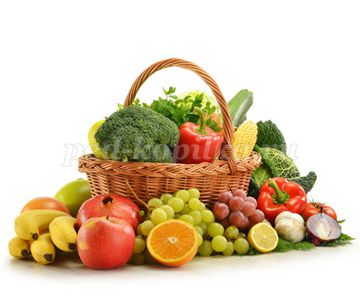 Заботясь о здоровье ребенка, нельзя забывать о пользе овощей и фруктов, ведь все они богаты витаминами и минералами, необходимыми для нормального развития организма ребенка.
Остановимся на самых известных.
Яблоки – прекрасный источник витаминов и микроэлементов. Употребление яблок стабилизирует деятельность кишечника, избавляет от запоров.
Груша содержит органические кислоты, регулирующие процесс работы желудочно-кишечного тракта, повышает аппетит, а клетчатка, входящая в ее состав, способствует росу полезных бактерий в кишечнике.
Банан богат калием, полезным для работы сердечно-сосудистой системы, поднимает настроение.
Абрикос содержит железо и витамины, стабилизирует работу кишечника. 
Виноград помогает при упадке сил, малокровии, расстройствах нервной системы, нарушениях обмена веществ (диатез).
Клубника содержит большое количество магния, полезного для роста костно-мышечной системы ребенка.
Малина богата витамином С, незаменима в осенне-зимний период для профилактики и лечения простудных заболеваний.
Цветная капуста содержит калий, фосфор, железо, магний, йод.
Брокколи по содержанию витамина С и каротина опережает цветную капусту. Рекомендуется при анемии, приятна на вкус и легче усваивается детским организмом.
Морковь улучшает свертываемость крови, зрение, повышает иммунитет.
Кабачки полезны для больных, идущих на поправку, ослабленных людей и очень хорошо подходят для детского питания.
Картофель укрепляет сердечно-сосудистую систему, избавляет от проблем с пищеварением.
Как видим, польза овощей и фруктов огромна. И зная особенности каждого, в зависимости от времени года и вкусов ребенка всегда можно составить вкусное и полезное меню.